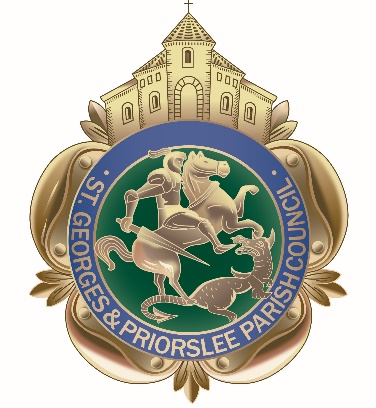 MinutesMinutesMinutesMinutesMinutesMinutesMeeting held: St Georges & Priorslee Parish MeetingMeeting held: St Georges & Priorslee Parish MeetingMeeting held: St Georges & Priorslee Parish MeetingMeeting held: St Georges & Priorslee Parish MeetingMeeting held: St Georges & Priorslee Parish MeetingDate: Tuesday 17th September 2019                                                                        7pm at St Georges & Priorslee Parish CentreDate: Tuesday 17th September 2019                                                                        7pm at St Georges & Priorslee Parish CentreDate: Tuesday 17th September 2019                                                                        7pm at St Georges & Priorslee Parish CentreDate: Tuesday 17th September 2019                                                                        7pm at St Georges & Priorslee Parish CentreDate: Tuesday 17th September 2019                                                                        7pm at St Georges & Priorslee Parish CentreChairman: Cllr Richard OvertonChairman: Cllr Richard OvertonChairman: Cllr Richard OvertonChairman: Cllr Richard OvertonChairman: Cllr Richard OvertonChairman: Cllr Richard OvertonMinute Taker: Wendy Tonge ( Parish Clerk)Minute Taker: Wendy Tonge ( Parish Clerk)Minute Taker: Wendy Tonge ( Parish Clerk)Minute Taker: Wendy Tonge ( Parish Clerk)Minute Taker: Wendy Tonge ( Parish Clerk)Minute Taker: Wendy Tonge ( Parish Clerk)Present:Present:Present:Present:Present:Present:Councillors:Councillors:D Wright Mrs B RichardsS HandleyS HandleyI FletcherI FletcherMrs M WarnerE DabbsR CadmanR CadmanMrs V FletcherMrs V FletcherR WilliamsS HandleyS OvertonS OvertonIn attendance:In attendance:2 Members of the public71/20Public Question timePublic Question timePublic Question timePublic Question timeNone received.None received.None received.None received.72/20ApologiesApologiesApologiesApologiesNone received.None received.None received.None received.73/20Declarations of interestDeclarations of interestDeclarations of interestDeclarations of interestCllr D Wright and Mrs V Fletcher declared an interest on all planning matters, due to their Borough Council duties and reserved their right to comment on applications where appropriate. Cllr I Fletcher declared an interest on all planning matters. Members agreed that they would make any other declarations if they arose during the meeting.Cllr D Wright and Mrs V Fletcher declared an interest on all planning matters, due to their Borough Council duties and reserved their right to comment on applications where appropriate. Cllr I Fletcher declared an interest on all planning matters. Members agreed that they would make any other declarations if they arose during the meeting.Cllr D Wright and Mrs V Fletcher declared an interest on all planning matters, due to their Borough Council duties and reserved their right to comment on applications where appropriate. Cllr I Fletcher declared an interest on all planning matters. Members agreed that they would make any other declarations if they arose during the meeting.Cllr D Wright and Mrs V Fletcher declared an interest on all planning matters, due to their Borough Council duties and reserved their right to comment on applications where appropriate. Cllr I Fletcher declared an interest on all planning matters. Members agreed that they would make any other declarations if they arose during the meeting.74/20Minutes of previous meetingMinutes of previous meetingMinutes of previous meetingMinutes of previous meetingResolved: that the minutes of the following parish council meetings, having been circulated be signed by the Chairman as a true record.Parish Meeting held 16th July 2019Resolved: that the minutes of the following parish council meetings, having been circulated be signed by the Chairman as a true record.Parish Meeting held 16th July 2019Resolved: that the minutes of the following parish council meetings, having been circulated be signed by the Chairman as a true record.Parish Meeting held 16th July 2019Resolved: that the minutes of the following parish council meetings, having been circulated be signed by the Chairman as a true record.Parish Meeting held 16th July 201975/20Clerks update on matters arisingClerks update on matters arisingClerks update on matters arisingClerks update on matters arisingNo matters arising.No matters arising.No matters arising.No matters arising.76/20PlanningPlanningPlanningPlanning(a)(b)Planning Application received from Telford & Wrekin Council for consideration1.Application number TWC/2019/0283Site address 2 Windermere Drive, Priorslee, Telford, Shropshire, TF2 9RADescription of proposal Erection of a two storey rear extension, a single storey extension between the side of the house and the existing garage and erection of a porch to front elevation ***Amended Description and Amended Plans Received***Recommendation made under delegated powers: No objection2. Application number TWC/2019/0724Site address Site J (East & South of Westminster Way), Gatcombe Way, Priorslee, Telford, ShropshireDescription of proposal Erection of 94 dwelling houses, with associated garages, parking, landscaping and infrastructureRecommendation: Comment – enforcement of all construction vehicles be implemented regarding cleaning/ site working hours being adhered to. Additional query regarding confirmation required on where the Section 106 funding is being spent from this development – the clerk undertook to contact the planning officer.Plans received and ‘Full Granted’ by Telford & Wrekin Council1.Application number TWC/2019/0330Site address Glen Cottage, Priorslee Avenue, Priorslee, Telford, Shropshire, TF2 9SWDescription of proposal Erection of single storey front extension and a two storey side extension2.Application number TWC/2018/0846Site address Ashtrees, Station Hill, St Georges, Telford, Shropshire, TF2 9ABDescription of proposal Erection of a first floor extension, two storey front extension and a bay window to front ***Amended description and amended plans received***3.Application number TWC/2018/0780 Site address Land corner of, Holyhead Road/Telford Way, Snedshill, Telford, Shropshire,Description of proposal Erection of 76no. dwellings, garages with landscaping and associated accesses4.Application number TWC/2019/0612Site address 18 Carlton Drive, Priorslee, Telford, Shropshire, TF2 9SHDescription of proposal Proposed garage conversion following the erection of single storey rear extension5.Application number TWC/2019/0283  Site address 2 Windermere Drive, Priorslee, Telford, Shropshire, TF2 9RA Description of proposal Erection of a two storey rear extension, a single storey extension between the side of the house and the existing garage and erection of a porch to front elevation ***Amended Description and Amended Plans   Received***Planning Application received from Telford & Wrekin Council for consideration1.Application number TWC/2019/0283Site address 2 Windermere Drive, Priorslee, Telford, Shropshire, TF2 9RADescription of proposal Erection of a two storey rear extension, a single storey extension between the side of the house and the existing garage and erection of a porch to front elevation ***Amended Description and Amended Plans Received***Recommendation made under delegated powers: No objection2. Application number TWC/2019/0724Site address Site J (East & South of Westminster Way), Gatcombe Way, Priorslee, Telford, ShropshireDescription of proposal Erection of 94 dwelling houses, with associated garages, parking, landscaping and infrastructureRecommendation: Comment – enforcement of all construction vehicles be implemented regarding cleaning/ site working hours being adhered to. Additional query regarding confirmation required on where the Section 106 funding is being spent from this development – the clerk undertook to contact the planning officer.Plans received and ‘Full Granted’ by Telford & Wrekin Council1.Application number TWC/2019/0330Site address Glen Cottage, Priorslee Avenue, Priorslee, Telford, Shropshire, TF2 9SWDescription of proposal Erection of single storey front extension and a two storey side extension2.Application number TWC/2018/0846Site address Ashtrees, Station Hill, St Georges, Telford, Shropshire, TF2 9ABDescription of proposal Erection of a first floor extension, two storey front extension and a bay window to front ***Amended description and amended plans received***3.Application number TWC/2018/0780 Site address Land corner of, Holyhead Road/Telford Way, Snedshill, Telford, Shropshire,Description of proposal Erection of 76no. dwellings, garages with landscaping and associated accesses4.Application number TWC/2019/0612Site address 18 Carlton Drive, Priorslee, Telford, Shropshire, TF2 9SHDescription of proposal Proposed garage conversion following the erection of single storey rear extension5.Application number TWC/2019/0283  Site address 2 Windermere Drive, Priorslee, Telford, Shropshire, TF2 9RA Description of proposal Erection of a two storey rear extension, a single storey extension between the side of the house and the existing garage and erection of a porch to front elevation ***Amended Description and Amended Plans   Received***Planning Application received from Telford & Wrekin Council for consideration1.Application number TWC/2019/0283Site address 2 Windermere Drive, Priorslee, Telford, Shropshire, TF2 9RADescription of proposal Erection of a two storey rear extension, a single storey extension between the side of the house and the existing garage and erection of a porch to front elevation ***Amended Description and Amended Plans Received***Recommendation made under delegated powers: No objection2. Application number TWC/2019/0724Site address Site J (East & South of Westminster Way), Gatcombe Way, Priorslee, Telford, ShropshireDescription of proposal Erection of 94 dwelling houses, with associated garages, parking, landscaping and infrastructureRecommendation: Comment – enforcement of all construction vehicles be implemented regarding cleaning/ site working hours being adhered to. Additional query regarding confirmation required on where the Section 106 funding is being spent from this development – the clerk undertook to contact the planning officer.Plans received and ‘Full Granted’ by Telford & Wrekin Council1.Application number TWC/2019/0330Site address Glen Cottage, Priorslee Avenue, Priorslee, Telford, Shropshire, TF2 9SWDescription of proposal Erection of single storey front extension and a two storey side extension2.Application number TWC/2018/0846Site address Ashtrees, Station Hill, St Georges, Telford, Shropshire, TF2 9ABDescription of proposal Erection of a first floor extension, two storey front extension and a bay window to front ***Amended description and amended plans received***3.Application number TWC/2018/0780 Site address Land corner of, Holyhead Road/Telford Way, Snedshill, Telford, Shropshire,Description of proposal Erection of 76no. dwellings, garages with landscaping and associated accesses4.Application number TWC/2019/0612Site address 18 Carlton Drive, Priorslee, Telford, Shropshire, TF2 9SHDescription of proposal Proposed garage conversion following the erection of single storey rear extension5.Application number TWC/2019/0283  Site address 2 Windermere Drive, Priorslee, Telford, Shropshire, TF2 9RA Description of proposal Erection of a two storey rear extension, a single storey extension between the side of the house and the existing garage and erection of a porch to front elevation ***Amended Description and Amended Plans   Received***Planning Application received from Telford & Wrekin Council for consideration1.Application number TWC/2019/0283Site address 2 Windermere Drive, Priorslee, Telford, Shropshire, TF2 9RADescription of proposal Erection of a two storey rear extension, a single storey extension between the side of the house and the existing garage and erection of a porch to front elevation ***Amended Description and Amended Plans Received***Recommendation made under delegated powers: No objection2. Application number TWC/2019/0724Site address Site J (East & South of Westminster Way), Gatcombe Way, Priorslee, Telford, ShropshireDescription of proposal Erection of 94 dwelling houses, with associated garages, parking, landscaping and infrastructureRecommendation: Comment – enforcement of all construction vehicles be implemented regarding cleaning/ site working hours being adhered to. Additional query regarding confirmation required on where the Section 106 funding is being spent from this development – the clerk undertook to contact the planning officer.Plans received and ‘Full Granted’ by Telford & Wrekin Council1.Application number TWC/2019/0330Site address Glen Cottage, Priorslee Avenue, Priorslee, Telford, Shropshire, TF2 9SWDescription of proposal Erection of single storey front extension and a two storey side extension2.Application number TWC/2018/0846Site address Ashtrees, Station Hill, St Georges, Telford, Shropshire, TF2 9ABDescription of proposal Erection of a first floor extension, two storey front extension and a bay window to front ***Amended description and amended plans received***3.Application number TWC/2018/0780 Site address Land corner of, Holyhead Road/Telford Way, Snedshill, Telford, Shropshire,Description of proposal Erection of 76no. dwellings, garages with landscaping and associated accesses4.Application number TWC/2019/0612Site address 18 Carlton Drive, Priorslee, Telford, Shropshire, TF2 9SHDescription of proposal Proposed garage conversion following the erection of single storey rear extension5.Application number TWC/2019/0283  Site address 2 Windermere Drive, Priorslee, Telford, Shropshire, TF2 9RA Description of proposal Erection of a two storey rear extension, a single storey extension between the side of the house and the existing garage and erection of a porch to front elevation ***Amended Description and Amended Plans   Received***77/20Finance - AccountsFinance - AccountsFinance - AccountsFinance - Accounts(a)(b)(c)Resolved: that the following accounts undertaken with delegated powers during August 2019 be approved.Resolved: that the following accounts  during September 2019 be approvedBank Mandate Variation FormThe Clerk confirmed previous signatories of members had been removed from the bank account new forms were circulated to relevant members for completion and a request to return back to the Clerk as early as possible.Legacy Funding Members were notified the parish council were in receipt of £2,000 from Telford & Wrekin Council Legacy Fund, towards the replacement of Priorslee Clock.Resolved: that the following accounts undertaken with delegated powers during August 2019 be approved.Resolved: that the following accounts  during September 2019 be approvedBank Mandate Variation FormThe Clerk confirmed previous signatories of members had been removed from the bank account new forms were circulated to relevant members for completion and a request to return back to the Clerk as early as possible.Legacy Funding Members were notified the parish council were in receipt of £2,000 from Telford & Wrekin Council Legacy Fund, towards the replacement of Priorslee Clock.Resolved: that the following accounts undertaken with delegated powers during August 2019 be approved.Resolved: that the following accounts  during September 2019 be approvedBank Mandate Variation FormThe Clerk confirmed previous signatories of members had been removed from the bank account new forms were circulated to relevant members for completion and a request to return back to the Clerk as early as possible.Legacy Funding Members were notified the parish council were in receipt of £2,000 from Telford & Wrekin Council Legacy Fund, towards the replacement of Priorslee Clock.Resolved: that the following accounts undertaken with delegated powers during August 2019 be approved.Resolved: that the following accounts  during September 2019 be approvedBank Mandate Variation FormThe Clerk confirmed previous signatories of members had been removed from the bank account new forms were circulated to relevant members for completion and a request to return back to the Clerk as early as possible.Legacy Funding Members were notified the parish council were in receipt of £2,000 from Telford & Wrekin Council Legacy Fund, towards the replacement of Priorslee Clock.78/20Cleaning of Station Hill FlyoverCleaning of Station Hill FlyoverCleaning of Station Hill FlyoverCleaning of Station Hill FlyoverA copy of the quoted received from Idverde, to clean the pedestrian area underneath the flyover was distributed.Resolved: the parish council will work in partnership with Oakengates Town Council who have agreed to pay 50% of the full cost of £2,088 (inc vat). Total payment of £1,044.   A copy of the quoted received from Idverde, to clean the pedestrian area underneath the flyover was distributed.Resolved: the parish council will work in partnership with Oakengates Town Council who have agreed to pay 50% of the full cost of £2,088 (inc vat). Total payment of £1,044.   A copy of the quoted received from Idverde, to clean the pedestrian area underneath the flyover was distributed.Resolved: the parish council will work in partnership with Oakengates Town Council who have agreed to pay 50% of the full cost of £2,088 (inc vat). Total payment of £1,044.   A copy of the quoted received from Idverde, to clean the pedestrian area underneath the flyover was distributed.Resolved: the parish council will work in partnership with Oakengates Town Council who have agreed to pay 50% of the full cost of £2,088 (inc vat). Total payment of £1,044.   79/20Community Projects & Events Officer: Update to MembersCommunity Projects & Events Officer: Update to MembersCommunity Projects & Events Officer: Update to MembersCommunity Projects & Events Officer: Update to MembersThe following report was distributed  and approved by members:1.Llandudno Senior Citizens Trip 2019This year the parish council took 192 senior citizens and 5 carers to Llandudno. 3 Parish Councillors, 3 members of staff and 2 volunteers went as coach escorts. The weather was good and we were inundated with positive comments from those who attended. People were very appreciative that the Parish Council funded such a trip. Although one coach did break down on the way home passengers were patient and very understanding. 2.Fish and Chip supper and BingoThe fish and chip supper held on Friday 19th July went very well. Twenty people attended from children to senior citizens. The food and bingo went down really well and Cllr Richard Overton proved a very able caller. Attendees were all very positive about the event and suggested something similar be held towards Christmas.3.Community Tidy Up for St GeorgesWe will be holding a community tidy up for St Georges on Wednesday 18th September. The meeting point will be the Parish Centre and the event will be from 5 – 7pm. Once again Chad Addison will be lending his support.4.World’s Biggest Coffee Morning for Macmillan Cancer Support 2019 The coffee morning to support Macmillan Cancer support will be held on Friday 27th September from 10 – 12.30 at the Parish Centre. Could any Parish Councillors able to bake cakes please let Audrey know as soon as possible. Some funds are needed from the Parish Council for tea, coffee and cakes (should we not have enough volunteers to bake). Little Dragons will also be baking cakes with the children to bring across.5.Parish NewsletterThe deadline for the October newsletter is approaching. Would Councillors send any suggestions for articles to Staff as soon as possible.6.Senior Citizens Trip to ChesterThe day trip to Chester is planned for Wednesday 20th November. Departure from Telford approximately 9am and return from Chester approximately 2.45pm. The criteria will be the same as for Llandudno, any resident of St Georges and Priorslee who is aged 60 or above is eligible to attend. Audrey and Wendy will be attending and two volunteers are needed as coach escorts.Dates for ticket sales are 29th and 30th October, and 6th November 9.30 – 11.30 at the Parish Centre and 5th November at 10 – 12 at Lakeside Garden Centre.We propose to charge £3 per ticket for those wishing to come, this means that the Parish Council will be subsidising 50% of the coach costs. Based on filling 4 coaches this will mean that there will be an approximate cost to the Parish Council of £700 - £7507.Remembrance Day PoppiesCurrently we have 110 poppies, although some are looking a little worse the wear.  Recommend that the Parish Council authorise the purchase of 100 additional poppies and additional quote from Idverde be accepted to put 150 poppies up across the parish from Idverde £420 + VAT was accepted.The following report was distributed  and approved by members:1.Llandudno Senior Citizens Trip 2019This year the parish council took 192 senior citizens and 5 carers to Llandudno. 3 Parish Councillors, 3 members of staff and 2 volunteers went as coach escorts. The weather was good and we were inundated with positive comments from those who attended. People were very appreciative that the Parish Council funded such a trip. Although one coach did break down on the way home passengers were patient and very understanding. 2.Fish and Chip supper and BingoThe fish and chip supper held on Friday 19th July went very well. Twenty people attended from children to senior citizens. The food and bingo went down really well and Cllr Richard Overton proved a very able caller. Attendees were all very positive about the event and suggested something similar be held towards Christmas.3.Community Tidy Up for St GeorgesWe will be holding a community tidy up for St Georges on Wednesday 18th September. The meeting point will be the Parish Centre and the event will be from 5 – 7pm. Once again Chad Addison will be lending his support.4.World’s Biggest Coffee Morning for Macmillan Cancer Support 2019 The coffee morning to support Macmillan Cancer support will be held on Friday 27th September from 10 – 12.30 at the Parish Centre. Could any Parish Councillors able to bake cakes please let Audrey know as soon as possible. Some funds are needed from the Parish Council for tea, coffee and cakes (should we not have enough volunteers to bake). Little Dragons will also be baking cakes with the children to bring across.5.Parish NewsletterThe deadline for the October newsletter is approaching. Would Councillors send any suggestions for articles to Staff as soon as possible.6.Senior Citizens Trip to ChesterThe day trip to Chester is planned for Wednesday 20th November. Departure from Telford approximately 9am and return from Chester approximately 2.45pm. The criteria will be the same as for Llandudno, any resident of St Georges and Priorslee who is aged 60 or above is eligible to attend. Audrey and Wendy will be attending and two volunteers are needed as coach escorts.Dates for ticket sales are 29th and 30th October, and 6th November 9.30 – 11.30 at the Parish Centre and 5th November at 10 – 12 at Lakeside Garden Centre.We propose to charge £3 per ticket for those wishing to come, this means that the Parish Council will be subsidising 50% of the coach costs. Based on filling 4 coaches this will mean that there will be an approximate cost to the Parish Council of £700 - £7507.Remembrance Day PoppiesCurrently we have 110 poppies, although some are looking a little worse the wear.  Recommend that the Parish Council authorise the purchase of 100 additional poppies and additional quote from Idverde be accepted to put 150 poppies up across the parish from Idverde £420 + VAT was accepted.The following report was distributed  and approved by members:1.Llandudno Senior Citizens Trip 2019This year the parish council took 192 senior citizens and 5 carers to Llandudno. 3 Parish Councillors, 3 members of staff and 2 volunteers went as coach escorts. The weather was good and we were inundated with positive comments from those who attended. People were very appreciative that the Parish Council funded such a trip. Although one coach did break down on the way home passengers were patient and very understanding. 2.Fish and Chip supper and BingoThe fish and chip supper held on Friday 19th July went very well. Twenty people attended from children to senior citizens. The food and bingo went down really well and Cllr Richard Overton proved a very able caller. Attendees were all very positive about the event and suggested something similar be held towards Christmas.3.Community Tidy Up for St GeorgesWe will be holding a community tidy up for St Georges on Wednesday 18th September. The meeting point will be the Parish Centre and the event will be from 5 – 7pm. Once again Chad Addison will be lending his support.4.World’s Biggest Coffee Morning for Macmillan Cancer Support 2019 The coffee morning to support Macmillan Cancer support will be held on Friday 27th September from 10 – 12.30 at the Parish Centre. Could any Parish Councillors able to bake cakes please let Audrey know as soon as possible. Some funds are needed from the Parish Council for tea, coffee and cakes (should we not have enough volunteers to bake). Little Dragons will also be baking cakes with the children to bring across.5.Parish NewsletterThe deadline for the October newsletter is approaching. Would Councillors send any suggestions for articles to Staff as soon as possible.6.Senior Citizens Trip to ChesterThe day trip to Chester is planned for Wednesday 20th November. Departure from Telford approximately 9am and return from Chester approximately 2.45pm. The criteria will be the same as for Llandudno, any resident of St Georges and Priorslee who is aged 60 or above is eligible to attend. Audrey and Wendy will be attending and two volunteers are needed as coach escorts.Dates for ticket sales are 29th and 30th October, and 6th November 9.30 – 11.30 at the Parish Centre and 5th November at 10 – 12 at Lakeside Garden Centre.We propose to charge £3 per ticket for those wishing to come, this means that the Parish Council will be subsidising 50% of the coach costs. Based on filling 4 coaches this will mean that there will be an approximate cost to the Parish Council of £700 - £7507.Remembrance Day PoppiesCurrently we have 110 poppies, although some are looking a little worse the wear.  Recommend that the Parish Council authorise the purchase of 100 additional poppies and additional quote from Idverde be accepted to put 150 poppies up across the parish from Idverde £420 + VAT was accepted.The following report was distributed  and approved by members:1.Llandudno Senior Citizens Trip 2019This year the parish council took 192 senior citizens and 5 carers to Llandudno. 3 Parish Councillors, 3 members of staff and 2 volunteers went as coach escorts. The weather was good and we were inundated with positive comments from those who attended. People were very appreciative that the Parish Council funded such a trip. Although one coach did break down on the way home passengers were patient and very understanding. 2.Fish and Chip supper and BingoThe fish and chip supper held on Friday 19th July went very well. Twenty people attended from children to senior citizens. The food and bingo went down really well and Cllr Richard Overton proved a very able caller. Attendees were all very positive about the event and suggested something similar be held towards Christmas.3.Community Tidy Up for St GeorgesWe will be holding a community tidy up for St Georges on Wednesday 18th September. The meeting point will be the Parish Centre and the event will be from 5 – 7pm. Once again Chad Addison will be lending his support.4.World’s Biggest Coffee Morning for Macmillan Cancer Support 2019 The coffee morning to support Macmillan Cancer support will be held on Friday 27th September from 10 – 12.30 at the Parish Centre. Could any Parish Councillors able to bake cakes please let Audrey know as soon as possible. Some funds are needed from the Parish Council for tea, coffee and cakes (should we not have enough volunteers to bake). Little Dragons will also be baking cakes with the children to bring across.5.Parish NewsletterThe deadline for the October newsletter is approaching. Would Councillors send any suggestions for articles to Staff as soon as possible.6.Senior Citizens Trip to ChesterThe day trip to Chester is planned for Wednesday 20th November. Departure from Telford approximately 9am and return from Chester approximately 2.45pm. The criteria will be the same as for Llandudno, any resident of St Georges and Priorslee who is aged 60 or above is eligible to attend. Audrey and Wendy will be attending and two volunteers are needed as coach escorts.Dates for ticket sales are 29th and 30th October, and 6th November 9.30 – 11.30 at the Parish Centre and 5th November at 10 – 12 at Lakeside Garden Centre.We propose to charge £3 per ticket for those wishing to come, this means that the Parish Council will be subsidising 50% of the coach costs. Based on filling 4 coaches this will mean that there will be an approximate cost to the Parish Council of £700 - £7507.Remembrance Day PoppiesCurrently we have 110 poppies, although some are looking a little worse the wear.  Recommend that the Parish Council authorise the purchase of 100 additional poppies and additional quote from Idverde be accepted to put 150 poppies up across the parish from Idverde £420 + VAT was accepted.80/20Christmas Trees 2019Christmas Trees 2019Christmas Trees 2019Christmas Trees 2019Quotes received to provide 6 permanent Christmas Trees for Christmas 2019 had been previously circulated to members. Councillors Mrs V Fletcher and Mr I Fletcher confirmed £4,000 of the T&WC Councillors Pride Fund will be contributed towards the trees.Resolved: Subject to approval from landowners, that Majestic Trees be awarded the contract for £13,836 and an annual cost of £1,500 be earmarked to cover watering costs for the early stages of planting and ongoing maintenance. That the planting of the trees be done in conjunction with the local community. Quotes received to provide 6 permanent Christmas Trees for Christmas 2019 had been previously circulated to members. Councillors Mrs V Fletcher and Mr I Fletcher confirmed £4,000 of the T&WC Councillors Pride Fund will be contributed towards the trees.Resolved: Subject to approval from landowners, that Majestic Trees be awarded the contract for £13,836 and an annual cost of £1,500 be earmarked to cover watering costs for the early stages of planting and ongoing maintenance. That the planting of the trees be done in conjunction with the local community. Quotes received to provide 6 permanent Christmas Trees for Christmas 2019 had been previously circulated to members. Councillors Mrs V Fletcher and Mr I Fletcher confirmed £4,000 of the T&WC Councillors Pride Fund will be contributed towards the trees.Resolved: Subject to approval from landowners, that Majestic Trees be awarded the contract for £13,836 and an annual cost of £1,500 be earmarked to cover watering costs for the early stages of planting and ongoing maintenance. That the planting of the trees be done in conjunction with the local community. Quotes received to provide 6 permanent Christmas Trees for Christmas 2019 had been previously circulated to members. Councillors Mrs V Fletcher and Mr I Fletcher confirmed £4,000 of the T&WC Councillors Pride Fund will be contributed towards the trees.Resolved: Subject to approval from landowners, that Majestic Trees be awarded the contract for £13,836 and an annual cost of £1,500 be earmarked to cover watering costs for the early stages of planting and ongoing maintenance. That the planting of the trees be done in conjunction with the local community. 81/20Freestone Avenue Play areaFreestone Avenue Play areaFreestone Avenue Play areaFreestone Avenue Play areaWeekly inspections during recess had identified a number of repairs required. Nobridge Nurseries were given permission to carry out the repairs immediately at a total cost of £922.80 and Telford & Wrekin to remove a dead Cherry Tree causing problems (cost to be confirmed). The Chairman was in receipt of a letter from a resident living opposite the park, requesting additional high fencing be installed to the front of the play area.Resolved: that the work carried out during August be approved, that the request to continue the high fencing across the front of the play area be declined and the Clerk writes to the resident to explain councils decision.Weekly inspections during recess had identified a number of repairs required. Nobridge Nurseries were given permission to carry out the repairs immediately at a total cost of £922.80 and Telford & Wrekin to remove a dead Cherry Tree causing problems (cost to be confirmed). The Chairman was in receipt of a letter from a resident living opposite the park, requesting additional high fencing be installed to the front of the play area.Resolved: that the work carried out during August be approved, that the request to continue the high fencing across the front of the play area be declined and the Clerk writes to the resident to explain councils decision.Weekly inspections during recess had identified a number of repairs required. Nobridge Nurseries were given permission to carry out the repairs immediately at a total cost of £922.80 and Telford & Wrekin to remove a dead Cherry Tree causing problems (cost to be confirmed). The Chairman was in receipt of a letter from a resident living opposite the park, requesting additional high fencing be installed to the front of the play area.Resolved: that the work carried out during August be approved, that the request to continue the high fencing across the front of the play area be declined and the Clerk writes to the resident to explain councils decision.Weekly inspections during recess had identified a number of repairs required. Nobridge Nurseries were given permission to carry out the repairs immediately at a total cost of £922.80 and Telford & Wrekin to remove a dead Cherry Tree causing problems (cost to be confirmed). The Chairman was in receipt of a letter from a resident living opposite the park, requesting additional high fencing be installed to the front of the play area.Resolved: that the work carried out during August be approved, that the request to continue the high fencing across the front of the play area be declined and the Clerk writes to the resident to explain councils decision.82/20DBS ClearanceDBS ClearanceDBS ClearanceDBS ClearanceResolved: that all members of Council have a DBS Clearance check and the Clerk organise dates to process the administration of the checks.Resolved: that all members of Council have a DBS Clearance check and the Clerk organise dates to process the administration of the checks.Resolved: that all members of Council have a DBS Clearance check and the Clerk organise dates to process the administration of the checks.Resolved: that all members of Council have a DBS Clearance check and the Clerk organise dates to process the administration of the checks.83/20Priorslee ClockPriorslee ClockPriorslee ClockPriorslee Clock(a)(b)Quotations received for work on the Priorslee Clock had been previously distributed to all members.Resolved: that the following quotes be accepted.PP Electrical £1,980 – Electrical work.Balfour Beatty £8,291.74 – Grounds & Civil WorksSmith’s of Derby £848 – Protective Glass covering to clock face.Details of a draft proposal from T&WC Legal Services outlining the lease agreement for the location of the clock, had been previously distributed to all members.Resolved: that the lease agreement be accepted and adopted.Quotations received for work on the Priorslee Clock had been previously distributed to all members.Resolved: that the following quotes be accepted.PP Electrical £1,980 – Electrical work.Balfour Beatty £8,291.74 – Grounds & Civil WorksSmith’s of Derby £848 – Protective Glass covering to clock face.Details of a draft proposal from T&WC Legal Services outlining the lease agreement for the location of the clock, had been previously distributed to all members.Resolved: that the lease agreement be accepted and adopted.Quotations received for work on the Priorslee Clock had been previously distributed to all members.Resolved: that the following quotes be accepted.PP Electrical £1,980 – Electrical work.Balfour Beatty £8,291.74 – Grounds & Civil WorksSmith’s of Derby £848 – Protective Glass covering to clock face.Details of a draft proposal from T&WC Legal Services outlining the lease agreement for the location of the clock, had been previously distributed to all members.Resolved: that the lease agreement be accepted and adopted.Quotations received for work on the Priorslee Clock had been previously distributed to all members.Resolved: that the following quotes be accepted.PP Electrical £1,980 – Electrical work.Balfour Beatty £8,291.74 – Grounds & Civil WorksSmith’s of Derby £848 – Protective Glass covering to clock face.Details of a draft proposal from T&WC Legal Services outlining the lease agreement for the location of the clock, had been previously distributed to all members.Resolved: that the lease agreement be accepted and adopted.84/20Vice-Chairman’s chain of officeVice-Chairman’s chain of officeVice-Chairman’s chain of officeVice-Chairman’s chain of officeResolved: that agenda item 14, be deferred for a future meeting.Resolved: that agenda item 14, be deferred for a future meeting.Resolved: that agenda item 14, be deferred for a future meeting.Resolved: that agenda item 14, be deferred for a future meeting.85/20Priorslee Community Group requestPriorslee Community Group requestPriorslee Community Group requestPriorslee Community Group requestThe Chairman readout correspondence received from Mr P Thomas,  representative of  Priorslee Community Group, requesting support from the parish council, to supply replacement trees and additional bulbs for planting at Teece Drive Community Field.Resolved: Subject to approval from the Landowners (Telford & Wrekin Council) that the order be placed with Lakeside Nursery to purchase replacement trees and bulbs up to the value of £575.The Chairman readout correspondence received from Mr P Thomas,  representative of  Priorslee Community Group, requesting support from the parish council, to supply replacement trees and additional bulbs for planting at Teece Drive Community Field.Resolved: Subject to approval from the Landowners (Telford & Wrekin Council) that the order be placed with Lakeside Nursery to purchase replacement trees and bulbs up to the value of £575.The Chairman readout correspondence received from Mr P Thomas,  representative of  Priorslee Community Group, requesting support from the parish council, to supply replacement trees and additional bulbs for planting at Teece Drive Community Field.Resolved: Subject to approval from the Landowners (Telford & Wrekin Council) that the order be placed with Lakeside Nursery to purchase replacement trees and bulbs up to the value of £575.The Chairman readout correspondence received from Mr P Thomas,  representative of  Priorslee Community Group, requesting support from the parish council, to supply replacement trees and additional bulbs for planting at Teece Drive Community Field.Resolved: Subject to approval from the Landowners (Telford & Wrekin Council) that the order be placed with Lakeside Nursery to purchase replacement trees and bulbs up to the value of £575.86/20Correspondence Correspondence Correspondence Correspondence The Chairman readout the following correspondence to member:Notification from T&WC Legal Services on the Parish Remuneration Panel 2019.Reminder from SALC who will be celebrating their 70th year in November 2019.Signed by Chairman…………………………………………………   Date…………………………………..The Chairman readout the following correspondence to member:Notification from T&WC Legal Services on the Parish Remuneration Panel 2019.Reminder from SALC who will be celebrating their 70th year in November 2019.Signed by Chairman…………………………………………………   Date…………………………………..The Chairman readout the following correspondence to member:Notification from T&WC Legal Services on the Parish Remuneration Panel 2019.Reminder from SALC who will be celebrating their 70th year in November 2019.Signed by Chairman…………………………………………………   Date…………………………………..The Chairman readout the following correspondence to member:Notification from T&WC Legal Services on the Parish Remuneration Panel 2019.Reminder from SALC who will be celebrating their 70th year in November 2019.Signed by Chairman…………………………………………………   Date…………………………………..